Last Updated: 11/11/2019Use this QRG to view the roles assigned to a position.Launch IDM and View My RolesLaunch IDM and View My RolesFrom the OneCampus portal (https://one.purdue.edu/), launch Employee Launchpad – SuccessFactors.Login with your Career Account and BoilerKey.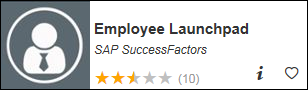 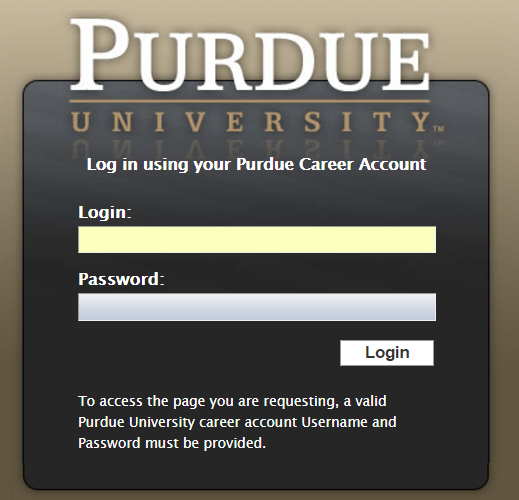 Under My Info on the SuccessFactors Home screen, click the IDM Login tile.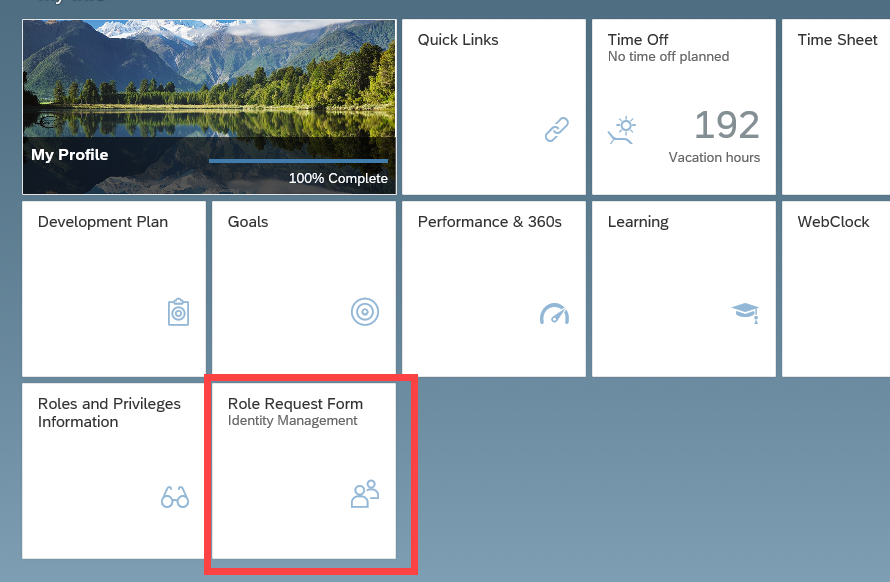 The request is displayed.Click Select, next to Position to search for employee’s position.Enter position number in the Find text entry When searching, use the asterisk (*) before and after the term to perform a more accurate search.Click Search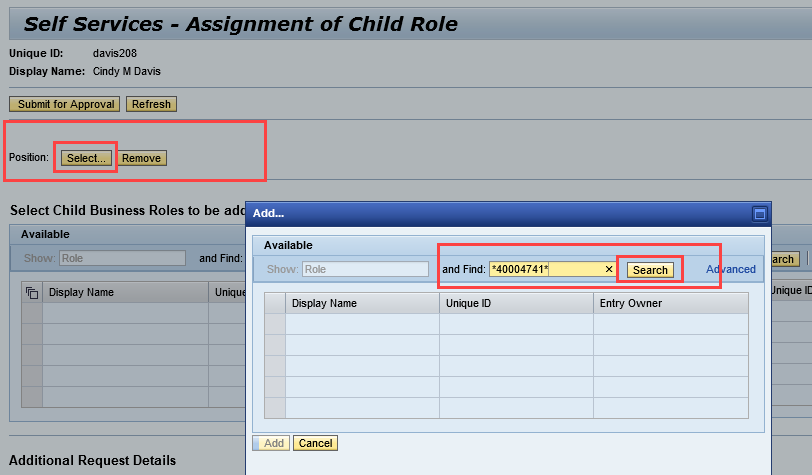 Click to select the desired position and click Add.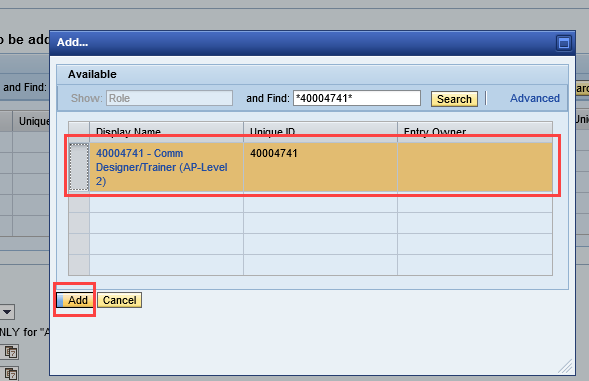 Click Position link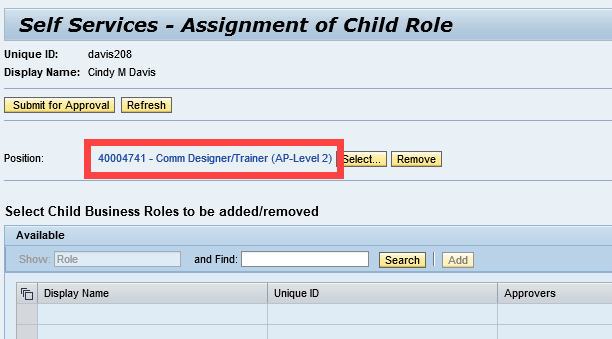 Display Assignment opens with General Attributes, click Assigned Roles to view roles 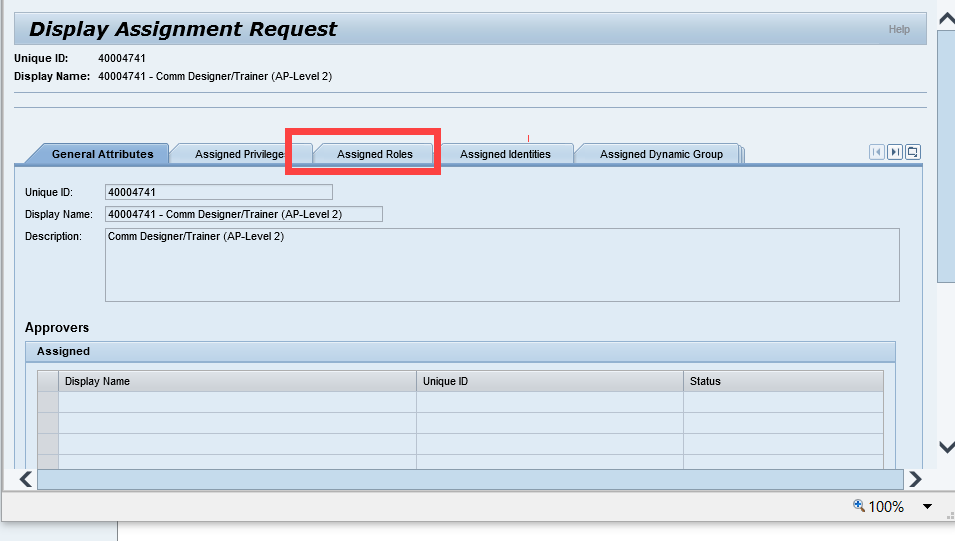 Click Search to populate Roles.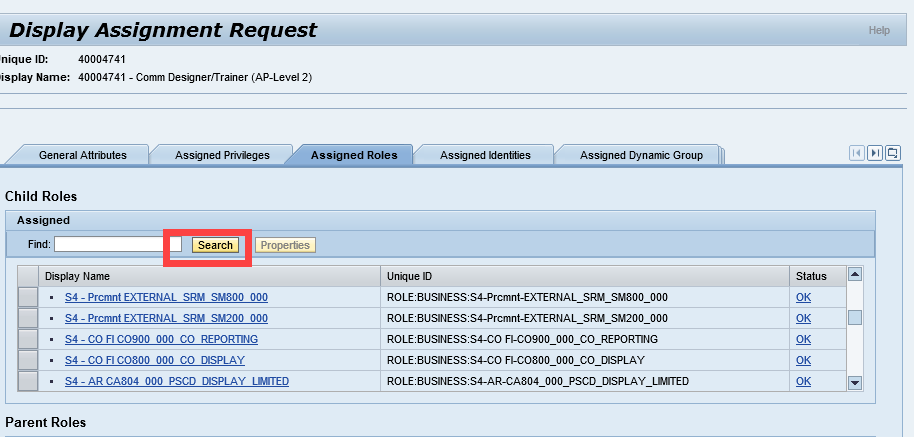 